新 书 推 荐中文书名：《南斯特恩站》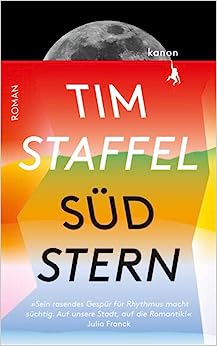 英文书名：BERLIN, SUEDSTERN (SÜDSTERN)作    者：Tim Staffel出 版 社：Kanon Verlag代理公司：ANA London/ANA/Conor页    数：287页出版时间：2023年8月代理地区：中国大陆、台湾审读资料：德文电子稿、英文样章类    型：文学小说2023年德国布克奖长名单内容简介：欢迎翻开柏林的《绝命毒师》。瓦妮莎（Vanessa）为上流社会提供产品，丹尼斯（Deniz）则在他的街道巡逻。当他们相遇时，柏林的天堂打开了。本书延续了阿尔弗雷德·多布林（Alfred Döblin）的《柏林》（Berlin）、《亚历山大广场》（Alexanderplatz）和里奥·雷瑟（Rio Reise）的情歌系列等城市小说的传统，并且也必将成为这一流派的代表作品之一。瓦妮莎是个药理学家。她给客户——医生、运动员和政治家——提供药物，让他们保持快乐和成功。丹尼斯是一名警察，在克罗伊茨贝格（Kreuzberg）巡逻他的辖区。他一天排两次班，同时还要照顾他的父亲。每天，瓦妮莎和丹尼斯都会经历失落和孤独，直到有一天，他们相遇了。这是一部温柔、激动人心的社会小说，它提出了一个问题: 我们如何在压力下生存? 我们想要怎样过我们的生活，我们怎样去爱?作者简介：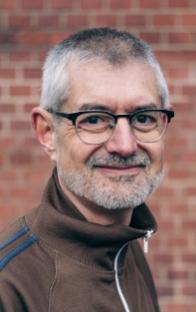 蒂姆·斯塔费尔(Tim Staffel)已经出版了四本小说。1998年，他的处女作《恐怖》（errordrom ）被弗兰克·卡斯特夫（Frank Castorf）搬上了大众剧院的舞台。斯塔夫尔还写了许多广播剧。曾多次获得阿尔弗雷德·多布林（Frank Castorf）奖学金和德国文学基金文学奖学金。媒体评价：“疯狂的节奏令人上瘾。为我们的城市，为浪漫干杯!”——茱莉亚•弗兰克（Julia Franck）“蒂姆·斯塔费尔写了一部绝对现代的、令人产生幻觉的大城市小说。”——简·布兰特（Jan Brandt）感谢您的阅读！请将反馈信息发至：版权负责人Email：Rights@nurnberg.com.cn安德鲁·纳伯格联合国际有限公司北京代表处北京市海淀区中关村大街甲59号中国人民大学文化大厦1705室, 邮编：100872电话：010-82504106, 传真：010-82504200公司网址：http://www.nurnberg.com.cn书目下载：http://www.nurnberg.com.cn/booklist_zh/list.aspx书讯浏览：http://www.nurnberg.com.cn/book/book.aspx视频推荐：http://www.nurnberg.com.cn/video/video.aspx豆瓣小站：http://site.douban.com/110577/新浪微博：安德鲁纳伯格公司的微博_微博 (weibo.com)微信订阅号：ANABJ2002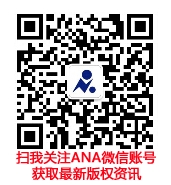 